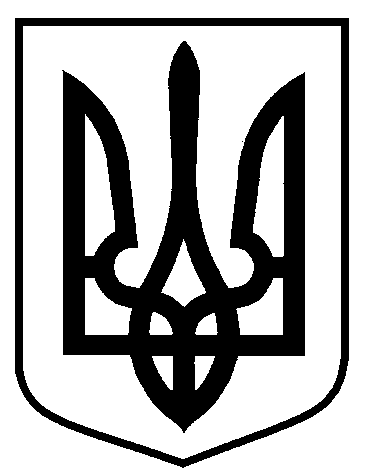 Сумська міська радаВиконавчий комітетРІШЕННЯ     від                   №Про надання дозволу на переведення частини житлового будинку квартирного типу в будинок садибного типу по   вул. Ювілейна, 99На підставі заяви замовника та наданих документів, враховуючи висновок постійно діючої міжвідомчої комісії з розгляду питань, пов’язаних з наданням дозволу на перепланування та/або переобладнання житлових та нежитлових приміщень у житлових будинках; переведення нежитлових приміщень у категорію житлових; житлових будинків квартирного типу у будинки садибного типу на території міста Суми (протокол від 05.03.2017       № 3/17 ), відповідно до рішення виконавчого комітету Сумської міської ради від 26.10.2011 № 673 «Про затвердження Порядку надання дозволу на перепланування та/або переобладнання житлових та нежитлових приміщень; переведення нежитлових приміщень у категорію житлових; житлових будинків квартирного типу у будинки садибного типу, а також переведення житлових будинків і житлових приміщень у нежитлові» (зі змінами), керуючись частиною першою статті 52 Закону України «Про місцеве самоврядування в Україні»,  виконавчий комітет Сумської міської ради ВИРІШИВ:Редакція 1Перевести частину житлового будинку квартирного типу загальною площею 42,4 кв.м. в будинок садибного типу по вул. Ювілейній, 99, кв. 2 який є спільною частковою власністю громадян Остапенко Надії Іванівни, Сіренко Оксани Григорівни та Остапенка Богдана Григоровича.Редакція 2Відмовити у переведенні частини житлового будинку квартирного типу загальною площею 42,4 кв.м. в будинок садибного типу по           вул. Ювілейній, 99, кв. 2 який є спільною частковою власністю громадян Остапенко Надії Іванівни, Сіренко Оксани Григорівни та Остапенка Богдана Григоровича, у зв’язку з відсутністю згоди на переведення будинку від власника кв.1 Бережної М.І.Міський голова                                                                                    О.М. ЛисенкоКривцов  70-01-03Розіслати: Кривцову А.В.Лист ПОгодженнядо проекту рішення виконавчого комітету Сумської міської ради«Про надання дозволу на переведення частини житлового будинку квартирного типу в будинок садибного типу по вул. Ювілейна, 99»Начальник управлінняархітектури та містобудування Сумської міської ради – головний архітектор                                                                                   А.В. КривцовЗавідувач сектору юридичного забезпечення та договірних відносинвідділу фінансового забезпечення таправових питань управління архітектурита містобудування Сумської міської ради                               Б.П. БерестокПерший заступник міського голови                                         В.В. ВойтенкоНачальник відділу протокольноїроботи та контролю  Сумської міської ради                                                                Л.В. МошаНачальник правового  управління Сумської міської ради                                                                О.В. ЧайченкоВ.о. заступника міського голови,керуючого справами виконавчогокомітету  Сумської міської ради 					С.Я. ПакПроект рішення підготовлено з урахуванням вимог Закону України «Про доступ до публічної інформації» та Закону України «Про захист персональних даних».									______________А.В. КривцовРішення доопрацьовано і вичитано, текст відповідає оригіналу прийнятого рішення та вимогам статей 6 – 9 Закону України «Про доступ до публічної інформації» та Закону України «Про захист персональних даних».Проект рішення виконавчого комітету Сумської міської ради «Про переведення садового будинку у жилий будинок» був завізований:Начальник управління архітектури та містобудування                      			       А.В. КривцовПосадаПрізвище та ініціали осіб, які завізували проект рішення виконавчого комітетуНачальник управління архітектури та містобудування Сумської міської радиА.В. КривцовНачальник відділу протокольної роботи та контролю Сумської міської радиЛ.В. МошаНачальник правового управління Сумської міської радиО.В. ЧайченкоПерший заступник міського головиВ.В. ВойтенкоЗаступник міського голови, керуючий справами виконавчого комітету Сумської міської радиВ.М. Волонтирець